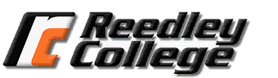 Fall 2009ESL 261 LS Basic Oral Skills (54243, 4 units)Instructor:         Mari Van Dyne                   	        Email: mari.vandyne@reedleycollege.edu                   	        Phone #: 638-3641 x3804Office Hours:  If you would like to meet outside of class, please make arrangements with me in advance.Time and Room: 
Course Description: This oral skills course for “high-beginning ESL” students is designed to develop and improve communication skills in listening, speaking, and pronunciation. Subject Prerequisites: Use of language other than English as a primary language. Appropriate multiple-measure placement by a counselor, which includes scores on approved English as a Second Language placement test such as the CELSA, successful completion of English as a Second Language 260 or 260LS, or counselor/instructor recommendation. An oral skills course for high-beginning ESL students. Designed to develop and improve communication skills in listening, speaking, and pronunciation. Prepares students for English as a Second Language 264 level courses. May be taken concurrently with English as a Second Language 261I.
Texts and Materials:Top Notch 1 by Joan Saslow and Allen Ascher, 2006. English dictionary (Ex. Longman Dictionary of American English)Notebook, binder, pencil, high lighter, and vocabulary cards. Class Attendance and Participation: Attendance is mandatory. You must inform me about absences in advance and make proper arrangements to complete coursework. Absence and tardiness will severely affect your grade. Leaving class earlier will also affect your grade. If you have more than 3 absences, you may be dropped from class.Homework:Some homework assignments will be posted on Blackboard, and they will be collected at the beginning of class.  Only under special circumstances late homework will be accepted, but you may lose 5-10 points for each late assignment. No late homework assignments are accepted if not turned in by the next day of class.  Blackboard:This is a useful tool for you to stay up to date on coursework. You will find some homework assignments, announcements, and your grade so it is your responsibility to check Blackboard regularly. To access Blackboard, you need to use your student ID number as your login and password.    Classroom Policies:Working on something other than class work will result in a loss of 10 points. Subsequent offenses will result in being dropped from the class. Please do not use cell phones during class time. Set your phone on silent mode. Do not answer your phone or make calls during class. Visitors may be allowed with permission of the instructor. Please make arrangements in advance. Even if they are permitted to observe for a day, they will be asked to leave if they cause any disruption to the class. Please be courteous to your classmates and instructor. Grading:This is a credit/no credit course. To receive credit (CR), you need to earn a minimum of 700 points (70% of a total grade). 1,000 – 700 points       Credit (CR)                0-699 points     No Credit (NC)Important Dates:Course Content Outline:Listening1.   Adapted and authentic listening practice using audio and video recordings spoken at        near-normal rate of speech.
2.   Focus on various aspects of listening comprehension (global, discrete listening,          grammatical structures, tone, etc.)
3.   Dictation practice using a variety of paradigms
4.   Demonstration of comprehension (acting, appropriate verbal or kinesthetic response,        following directions, etc.)
Speaking
1.	Speaking tasks organized around thematic units on various basic, everyday social         topics, including school, family, work, consumer, medical and legal concerns, and       American culture
2.	Oral presentations, including poster talks, demonstrations, role plays and reports
3.	Interactive questioning and discussion practice on course topics
Pronunciation
1.	Familiarization with basic vowel and consonant sounds in English in word-initial,       -medial, and –final position
2.	High frequency vocabulary (syllable stress, vowel and consonant combinations)
3.	Word endings, reductions, and linking of high frequency vocabulary and everyday       colloquial expressions
4.	Difficult sounds, minimal pairs, stress and intonation using software in computer lab--------------------------------------------------------------------------------------------------------------------Note: Course Objectives:	In the process of completing this course, students will:listen to controlled passages on everyday social topics and identify main points and supporting details with visual or other realistic support.record in written form what is heard with increasing accuracy.practice speaking and receiving feedback in controlled dialogues with increasing accuracy.ask questions, make predictions, and express opinions on topics common to familiar situations with controlled instructor guidance.practice and receive feedback on pronunciation of basic vocabulary.become aware of, practice and receive feedback on consonant, vowel, and basic intonation patterns and their use.be prompted to monitor and self-correct errors in spoken English. Course Outcomes:
Upon completion of this course, students will be able to:Identify, select, and extract information on everyday social topics from controlled, near-normal speech with reasonable accuracy.Present on everyday social topics using visual supports in the next level.Converse on basic, familiar topics using effective communication strategies.Speak clearly enough to be understood in familiar, social situations.Pronounce high frequency words with consistent, correct stress patterns.Canceled Class Notification: If class is unexpectedly cancelled, the Dean’s Office will post a notice on your classroom door. Accommodations for Students with Disabilities: If you have a verified need for an academic accommodation or materials in alternate media (i.e. Braille, large print, electronic text, etc.) per the Americans with Disabilities Act (ADA) or Section 504 of the Rehabilitation Act, please contact me as soon as possible.  --------------------------------------------------------------------------------------------------------------------Note: Academic Dishonesty:Students at Reedley College are entitled to the best education that the college can make available to them, and they, their instructors, and their fellow students share the responsibility to ensure that this education is honestly attained.  Academic dishonesty in any form is a very serious offense and will incur serious consequences.  Cheating is the act or attempted act of taking an examination or performing an assigned, evaluated task in a fraudulent or deceptive manner, such as having improper access to answers, in an attempt to gain an unearned academic advantage.  Cheating may include, but not limited to, copying from another’s work, supplying one’s work to another, giving or receiving copies of examinations without an instructor’s permission, using or displaying notes or devices inappropriate to the conditions of the examination, allowing someone other than the officially enrolled student to represent the student or failing to disclose research results completely.  Plagiarism is a specific form of cheating where the use of another’s work or ideas without identifying them as such or giving credit to the source.  It may include, but not limited to, failing to provide complete citations and references for all work that draws on the ideas, words, or work of others, failing to identify the contributors work done in collaboration, submitting duplicate work to be evaluated in different courses without the knowledge and consent of the instructors involved, or failing to observe computer security system and software copyrights.  Incidents in cheating and plagiarism may result in any of a variety of sanctions and penalties, which may range from a failing grade on a particular examination, paper, project, or assignment in question to a failing grade in the course, at the discretion of the instructor and depending on the severity and frequency of the incidents.  --------------------------------------------------------------------------------------------------------------------Note: ESL 261 LS Schedule*This course schedule is subject to change so it is your responsibility to ask your   instructor what material is covered each time you miss your class.--------------------------------------------------------------------------------------------------------------------Note: Tuesday8:00 - 8:50 pm  LAL 19:00 -10:15 pmLAL 2Thursday8:00 - 8:50 pmLAL 29:00  - 10:15 pmLAL 2CategoriesWeightWeightOral Presentations   65 (points) x 2 (individual) + 85 (points) x 2 (group) = 300 points30%Tests 35 (points) x 5 (unit tests) + 75 (final exam points) = 250 points25%Homework20 (points) x 20 = 200 points20%Lab Work10 (points) x 25 = 250 points25%DateEventNoteAugust 17Instruction BeginsSeptember 7Labor Day Holiday         No Class, Campus ClosedOctober 16Last day to withdraw from college or to be droppedNovember 11Veterans Day HolidayNo Class, Campus Offices OpenNovember 26-27Thanksgiving Day HolidaysNo Class, Campus ClosedDecember 15Final Exam 8:00-10:15 pm, LAL 1                                                                  AUGUST                                                                  AUGUST                                                                  AUGUST                                                                  AUGUST                                                                  AUGUST                                                                  AUGUST                                                                  AUGUSTWeek 18/18TCourse Review, Introduction8/20ThThUnit 1Week 28/25TUnit 18/27ThThUnit 1 Test                                                               SEPTEMBER                                                              SEPTEMBER                                                              SEPTEMBER                                                              SEPTEMBER                                                              SEPTEMBER                                                              SEPTEMBER                                                              SEPTEMBERWeek 39/1TUnit 29/3ThThUnit 2Week 49/8TUnit 29/10ThThUnit 2 TestWeek 59/15TIndividual Oral Presentation I9/17ThThUnit 3Week 69/22TUnit 39/24ThThUnit 3Week 79/29TUnit 3 Test                                                                 OCTOBER                                                                 OCTOBER                                                                 OCTOBER                                                                 OCTOBER                                                                 OCTOBER                                                                 OCTOBER                                                                 OCTOBERWeek 810/1TUnit 410/6ThThUnit 4Week 910/8TUnit 410/13ThThUnit 4 TestWeek 1010/15TUnit 1-4 Review10/20ThThUnit 5Week 1110/22TUnit 510/27ThThUnit 5Week 1210/29TUnit 5 Test                                                              NOVEMBER                                                              NOVEMBER                                                              NOVEMBER                                                              NOVEMBER                                                              NOVEMBER                                                              NOVEMBER                                                              NOVEMBERWeek 1311/3TGroup Oral Presentation I11/5ThUnit 6Unit 6Week 1411/10TUnit 611/12ThUnit 6Unit 6Week 1511/17TUnit 6 Test11/19ThIndividual Oral Presentation IIIndividual Oral Presentation IIWeek 1611/24TUnit 711/26ThNO CLASSNO CLASS                                                              DECEMBER                                                              DECEMBER                                                              DECEMBER                                                              DECEMBER                                                              DECEMBER                                                              DECEMBER                                                              DECEMBERWeek 1712/1TUnit 712/3ThUnit 7Unit 7Week 1812/8TReview Unit 5-712/10ThGroup Oral Presentation IIGroup Oral Presentation IIWeek 1912/15TFinal Exam (Unit 1-6)